Ingesluit: ALLE verblyf, vervoer en gids, ALLE toegang volgens die toerprogram, wyn- en bierproeë, ALLE onbyte, ALLE aandetes en die afsluit-middagete.  Prys 7-dagtoer: R12 770 per persoon wat deel. R14 515 enkel. Deposito: R2200 per persoon. As jy die toervoorwaardes aanvaar stuur die vorm & jou deposito van R2200 per persoon om jou plek te verseker.  (Jou VAN as verwysing) Bankbesonderhede:  ABSA. Rekeningnaam: CapeTowning. Rekeningnommer: 4059978757. Takkode: 632005 BESPREKINGSVORM - Capetowning Vul in en e-pos na info@capetowning.co.zaJy hoef dit nie uit te druk, te teken  of te scan nie. Vul gerus op dierekenaar in en “forward” dit net.  Tweebeen toer:  Reisversekering is elkeen se eie keuse en verantwoordelikheid. Rol af vir toervoorwaardesToervoorwaardes soos en waar van toepassing:A : INGESLUITVlugte: Lugvervoer in ekonomiese klas vanaf Johannesburg en soms Kaapstad retoer. Belasting: Alle Lughawe- en Brandstofheffings.Vervoer: Vervoer in luukse busse met lugversorging soos plaaslik beskikbaar.Akkommodasie : Akkommodasie in goeie hotelle of apartamente. Enkel-akkommodasie is ekstra. Persone wat enkel reis maar graag wil deel, sal met 'n ander persoon in 'n twee-bed-kamer ingedeel word indien moontlik. As ‘n kamermaat nie gevind kan word nie, sal 'n een-persoon-bybetaling betaalbaar wees. Indien kamermaats aanpassings-probleme tydens 'n toer ontwikkel, mag hulle in enkelkamers geplaas word, maar teen ekstra koste.Etes : Soos aangedui op reisplan.B : UITGESLUITReisdokumente en Versekering: Die reëlings en koste verbonde aan die verkryging van paspoorte, visums en reisversekering is vir u eie rekening en word deur uself hanteer.Aansluitingsvlugte: Gee u asseblief voldoende tyd om moontlike aansluitings-vertragings te kan akkomodeer. Ander uitgawes soos: Opsionele uitstappies, aandvermaak, fooitjies, drankies, tee en koffie en privaat uitgawes soos wasgoed en telefoonoproepe, is vir u eie rekening.C : ANDER VOORWAARDES waar van toepassingBagasie: Passasiers word beperk tot een medium-grootte reistas per persoon wat normaalweg nie meer as 23kg mag weeg nie en een klein oornagsak per persoon wat nie meer as 7kg mag weeg nie. Dit verskil soms van lugredery tot redery. LW dat almal te alle tye hul eie bagasie moet dra/trek.Reisplan: Die reisplan is onderhewig aan sinvolle verandering sonder kennisgewing.Toerprys: Die toerprys is onderhewig aan tariefverhogings, wisselkoers-skommelinge en verhogings van lugreisgeld, lughawe- en seehawe-belastings, brandstofheffings of enige ander onvoorsiene gebeure. Indien daar verskille is sal u voor vetrek ‘n faktuur vir die verskil ontvang. Die wisselkoers sal geen invloed op die toerprys hê nie, so lank as wat dit onder R18.00 teen die Euro is.  Deposito en Toergelde: 'n Deposito van R2200 per persoon is betaalbaar by bespreking. Die balans van die toergelde is betaalbaar 30 dae voor vertrek.D : Kansellasies: Kansellasiefooie word soos volg gehef: Toerlede - Vanaf datum van bespreking tot en met 14 dae voor vertrek: Slegs verbeuring van deposito. Minder as 7 dae voor vertrek, verbeuring van totale bedrag. Toerlede: Toerlede word beperk tot normaal bewegende persone, wat gemaklik kan stap. Die reg word voorbehou om lidmaatskap te onttrek van ‘n persoon wie se optrede die gladde uitvoering van die toer of die genot en/of veiligheid van mede toerlede benadeel. Voortgang: Die voortgang van 'n toer is onderhewig aan minstens 6 passasiers. Indien ‘n onvoldoende aantal passasiers bespreek, kan ‘n toer gekanselleer en die depositos terugbetaal word.  Indien toer gekanselleer word vir enige ander redes, deur organiseerders, is die bogenoemde ook geldig.D : AANSPREEKLIKHEID Toeroperateurs: Die Toeroperateurs, Marius du Plooy Toere, en/of hulle agente en/of hulle leweransiers is nie aanspreeklik vir vertragings, voor, gedurende, of na afloop van die toer weens tegniese probleme, weersomstandighede, stakings of kommunikasie-opskortings nie. Die Toeroperateurs, en/of hulle agente en/of hulle leweransiers tree met die landreëlings slegs as agente op en met die voorbehoud dat hulle nie aanspreeklik gehou sal word vir dood, beserings, beskadiging, ongelukke, veranderings aan reisplanne, reisdokumente wat verlore raak, oponthoud, vertragings, of enige ander vorm van skade, opskortings of uitstel a.g.v. amptelike Suid-Afrikaanse of internasionale regulasies, besluite of risikos nie.Lugrederye: Die betrokke lugrederye is nie verantwoordelik vir enige gebeurlikheid of ander probleem gedurende die tyd wat passasiers nie aan boord van hulle vliegtuie is nie.7-Dagtoer: Route 62, Kleinkaroo en die Tuinroete26 Okt-2 Nov     OF     9-15 Nov7-Dagtoer: Route 62, Kleinkaroo en die Tuinroete26 Okt-2 Nov     OF     9-15 Nov7-Dagtoer: Route 62, Kleinkaroo en die Tuinroete26 Okt-2 Nov     OF     9-15 NovAs toer 1 vol is sal toer 2 oopgemaak word. Minimum 7 persone. As toer 1 vol is sal toer 2 oopgemaak word. Minimum 7 persone. As toer 1 vol is sal toer 2 oopgemaak word. Minimum 7 persone. Toer 1Toer2Toerprogram26 Okt (Maan):9 Nov(Maan)Ons 7-dagtoer vertrek vanaf Kaapstad rigting die Kleinkaroo. Ons proe onder meer wyn in die Breederivier-vallei, besoek Platvorm 62 op Ashton en oornag dan in die klassieke Montagu Country Hotel.27 Okt:10 NovNa ontbyt, Montagu se bekende droë vrugte fabriekswinkel en miskien is jy lus om bietjie lyf nat te maak in Montagu Springs se warm water. Dan op die bekende wynroete, Route 62, in die rigting van Oudtshoorn waar ons oornag. 28 Okt:11 NovNa ontbyt besoek ons die wêreldbekende Cango-grotte in die hart van die Swartberge. Dan die Outenikwaberge oor na Pletterbergbaai. Daar slaap ons op die unieke Stanley-eiland. 29 Okt:12 NovVanoggend vat ons die pad na die Tsitsikamma Nasionale Park vir ‘n stap in die bos, langs die see en met genoeg tyd vir die wat bietjie in die son wil baai of die Indiese Oseaan wil aandurf. Vanaand slaap ons weer op Stanley-eiland.   30 Okt:13 NovNa ontbyt besoek ons die Knysna Olifant-plaas waar jy letterlik met die sogenaamde ‘gentle giants’ kan skouers skuur. Daarna val ons Knysna en omgewing binne, besoek Kringe In ‘n Bos se wêreld, maak ‘n draai by die ‘heads’ en Knysna se Waterfront, voordat ons Sedgefield toe vertrek vir die aand. Aandete is ‘n los-lekker ete by die ‘beach pub’ of dalk by Mr Kaai.31 Okt:14 NovVandag geniet ons die bekende Wild Oats Farmers Market op Sedgefield - een van die hoogtepunte op die tuinroete, met ‘n markstalletjie- ontbyt en allerlei snuistergoeters. Ons proe bier voordat ons Mosselbaai-toe vertrek vir die aand. Daar besoek ons onder meer die bekende Posboom en Diaz Museum.  1 Nov:15 NovNa ontbyt vertrek ons Hermanus toe, stap deur die pragtige dorp en sien waarskynlik Walvisse. Daarna besoek ons die Hemel-en-Aarde-vallei met sy wêreldbekende en spoggerige wynlandgoede.Ons geniet ons laaste middagete met ‘n ongelooflike uitsig voordat ons terugkeer Kaapstad toe. Egpaar/Vriende Dubbelkamer: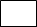 Twinkamer: 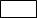 Egpaar/Vriende Dubbelkamer:Twinkamer: Enkelkamer: Enkel maar bereid om te deel indien moontlik:Enkel maar bereid om te deel indien moontlik:Ek doen net die eerste been Ek doen net die eerste been Net die tweede beenEk doen die volle toer  Ek doen die volle toer  Persoon 1Persoon 1Persoon 2Persoon 2VanVanTitelTitelDr/Mnr/Mev/Mej/MeDr/Mnr/Mev/Mej/MeDr/Mnr/Mev/Mej/MeDr/Mnr/Mev/Mej/MeVolle name soos in paspoortVolle name soos in paspoortNoemnaamNoemnaamPos- of straatadres Pos- of straatadres Adres:...................................................................................poskode: ................Adres:...................................................................................poskode: ................Adres:.........................................................................................poskode: ........................Adres:.........................................................................................poskode: ........................TelefoonTelefoonHuis:Huis:Huis:Huis:telefoontelefoonWerk:Werk:Werk:Werk:Sel:Sel:Sel:Sel:E-posE-posPaspoortnommerPaspoortnommerVervaldatumVervaldatumID-nommerID-nommerNaam & kontaknommer naasbestaandeNaam & kontaknommer naasbestaande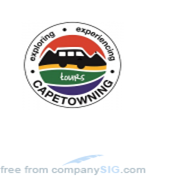 Liezl van Tonder Administrator                        
CapeTowning 
0823436444 
  
